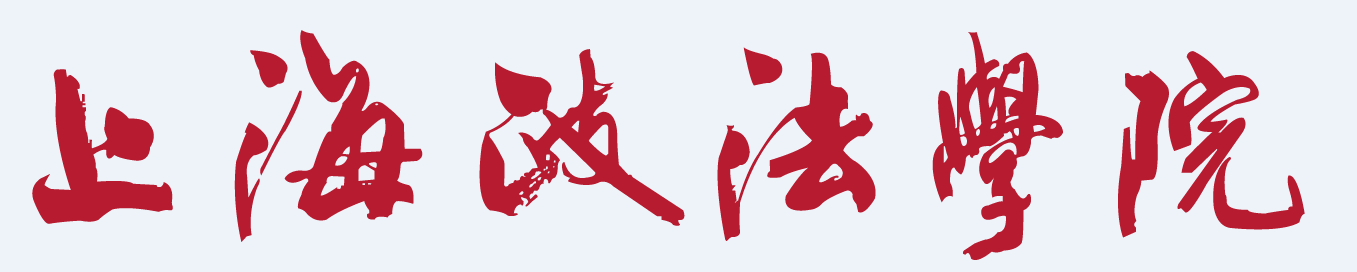 国家级重大科研项目申报培育申请书一级学科：                           二级学科：                           申 请 人：                           所在二级单位：                        培育项目年度：    2021年-2022年     上海政法学院2021年6月制一、申请人简介二、申请人近五年承担科研项目情况注：限填省部级以上科研项目。三、申请人近五年出版学术著作情况四、申请人近五年获得省部级以上科研获奖情况五、申请人近五年发表C2级以上核心期刊学术论文情况注：①所填成果需为第一作者；②引用、转载须注明引征著作或刊名、刊期；获奖情况只填省部级以上政府奖；被采纳情况填完全采纳或部分采纳。六、申请人近五年其他科研成果注：填写决策咨询报告等其他科研成果七、拟申报国家级重大科研项目的基本情况培育必要性和可行性分析预期目标注：预期目标不得低于结项要求。申报培育结项要求为：1.按照培育要求参与各类国家级科研项目申报；2.须取得如下成果至少1项：①获立国家级科研项目；②获立2项以上省部级以上科研项目；③发表2篇以上与申报的科研项目主题相关的C2级以上核心期刊论文（其他支持计划、年度科研考核、校内项目等不得重复使用）。九、经费预算注：经费参照校级科研项目进行管理。十、申请人承诺十一、二级单位审核意见姓名性别年龄担任导师行政职务职称学历学位联系方式电子邮箱1.研究领域和研究专长简介1.研究领域和研究专长简介1.研究领域和研究专长简介1.研究领域和研究专长简介1.研究领域和研究专长简介1.研究领域和研究专长简介1.研究领域和研究专长简介1.研究领域和研究专长简介2.在相关研究领域的学术积累和学术贡献、同行评价和社会影响2.在相关研究领域的学术积累和学术贡献、同行评价和社会影响2.在相关研究领域的学术积累和学术贡献、同行评价和社会影响2.在相关研究领域的学术积累和学术贡献、同行评价和社会影响2.在相关研究领域的学术积累和学术贡献、同行评价和社会影响2.在相关研究领域的学术积累和学术贡献、同行评价和社会影响2.在相关研究领域的学术积累和学术贡献、同行评价和社会影响2.在相关研究领域的学术积累和学术贡献、同行评价和社会影响近五年来作为第一负责人承担的国家级科研项目情况近五年来作为第一负责人承担的国家级科研项目情况近五年来作为第一负责人承担的国家级科研项目情况近五年来作为第一负责人承担的国家级科研项目情况近五年来作为第一负责人承担的国家级科研项目情况近五年来作为第一负责人承担的国家级科研项目情况序号项目名称项目来源经费（万元）批准时间是否结项12近五年来作为第一负责人承担的省部级科研项目情况近五年来作为第一负责人承担的省部级科研项目情况近五年来作为第一负责人承担的省部级科研项目情况近五年来作为第一负责人承担的省部级科研项目情况近五年来作为第一负责人承担的省部级科研项目情况近五年来作为第一负责人承担的省部级科研项目情况序号项目名称项目来源经费（万元）批准时间是否结项123序号成果名称是否独著出版社出版时间社会评价（引用、转载、获奖或采纳情况等）123序号成果名称奖励名称获奖级别获奖时间12序号成果名称发表刊物发表时间或期数社会评价（引用、转载、获奖或采纳情况等）123456789101112序号成果类别成果名称取得时间其他信息1234申请人需参与申报2021-2022年度的国家级重大科研项目申报，即2年均需申报1项教育部重大攻关或国家社科基金重大项目。除此之外，申请人还需积极参与申报国家社会科学基金重大研究专项项目、国家社会科学基金重点项目等国家级科研项目。1.2021年度拟申报科研项目的基本情况。①列明拟参与申报国家社会科学基金重大项目还是教育部哲学社会科学研究重大课题攻关项目；②列明拟参与申报的国家级重大科研项目的选题大致方向、一级学科、二级学科、项目名称（项目名称可不填）。)2.2022年度拟申报科研项目的基本情况。①列明拟参与申报国家社会科学基金重大项目还是教育部哲学社会科学研究重大课题攻关项目；②列明拟参与申报的国家级重大科研项目的选题大致方向、一级学科、二级学科、项目名称（项目名称可不填）③列明拟参与申报的2022年度国家社科基金重点项目的选题大致方向、一级学科、二级学科、项目名称等。1.培育的必要性（针对拟申报的培育项目分析国内外研究现状、水平、存在问题及发展趋势分析；分析培育项目建设意义等。）2.培育的可行性（对照拟参与申报的项目及相应项目的的建设要求，分析目前培育项目有关的研究工作积累、已取得的的研究工作成绩；分析培育项目的发展潜力和国内比较优势等。）类别金额（万元）开支明细开支细目说明资料费（说明每项内容及金额）数据采集费（说明调查、访谈、数据分析等费用，如调查问卷的规模、人数、费用等）会议费/差旅费/国际合作与交流费（如超过20%，须说明召开会议目的、内容、次数、规模；调研次数、人数、目的地；国际合作与交流费用支出与本项目研究的直接相关性及目的地、人数、天数等）设备费（说明购置设备和耗材，或升级维护现有设备、租用外单位设备的名称、单价和数量）专家咨询费（须填写人数、金额）劳务费（须填写人数、金额）印刷出版费（说明打印费、印刷费和阶段性成果出版费等各项费用）其他支出（填写各项支出所需资金数额）合计（万元）（万元）本人承诺对所填各项内容的真实性和有效性负责，保证没有知识产权争议。本人承诺在不冲突的情况下参与申报2021、2022年组织申报的各类国家级重点以上科研项目，申报申报项目类别包括但不限于国家社会科学基金重大项目、教育部哲学社会科学研究重大课题攻关项目、国家社会科学基金重大研究专项项目、国家社会科学基金重点项目等国家级科研项目。本人承诺按照相关财务管理规定使用项目培育经费。                                           申请人签字：                                                年   月   日院系或研究机构名称相关研究基地名称相关重点学科名称经审核，本表所填写的内容属实，申请人符合申报条件；本学院（部门）愿意支持和监督申请人参与申报2021-2022年度各类国家级重大科研项目。院系或研究机构公章                                                     年    月     日经审核，本表所填写的内容属实，申请人符合申报条件；本学院（部门）愿意支持和监督申请人参与申报2021-2022年度各类国家级重大科研项目。院系或研究机构公章                                                     年    月     日